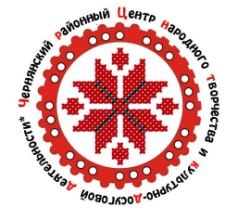 ПОЛОЖЕНИЕо проведении открытого фестиваля новогодних видеопоздравлений «Парад Дедов Морозов и Снегурочек»1. Общие положенияНастоящее Положение определяет цели, задачи, порядок организации и проведения фестиваля новогодних видеопоздравлений «Парад Дедов Морозов и Снегурочек» (далее - Фестиваль).На Фестиваль принимаются заявки на видеопоздравления от жителей районов, организаций и предприятий, учебных заведений, учреждений культуры и т.д.Организатором Фестиваля является МБУК «Чернянский районный центр народного творчества и культурно-досуговой деятельности»Цели и задачисохранение и укрепление семейных традиций в организации праздновании Нового года, повышение интереса к национальной культуре, обычаям;приобщение населения всех категорий к организации содержательного досуга;получение и совершенствование участниками Фестиваля навыков        создания видеороликов;создание условий для самореализации и развития творческого потенциала участников Фестиваля через видеоискусство.3.  Время и условия проведенияФестиваль проводится в формате видео-журнала, трансляция которого состоится 29 декабря на официальных страницах в социальных сетях «ВКонтакте» и «Одноклассники» МБУК «Чернянский районный центр народного творчества и культурно-досуговой деятельности» (https://vk.com/club87807237, https://ok.ru/rtsntchern) и на сайте http://chernyanka-rcnt.chernyanka-rcnt.ru.Участники ФестиваляДля участия в Фестивале необходимо вступить в группы официальных страниц в социальных сетях «ВКонтакте» и «Одноклассники» МБУК «Чернянский районный центр народного творчества и культурно-досуговой деятельности» и заполнить анкету, размещенную на сайте.Возраст участников не ограничен.Участники Фестиваля предоставляют видеозаписи в срок не позднее 26 декабря 2020 года на электронную почту Организатора: ChernyankaRCNT@yandex.ru.5. Условия участияобязательным условием в создании видеоролика является использование сценических, карнавальных костюмов: Деда Мороза, Снегурочки, сказочных персонажей, символ Года;приветствуется креативный подход к выполнению видеосъемки: выбор ракурсов, фонов природы, музыкальное сопровождение, фотографии, спецэффекты и т.д.; текст видеоролика должен содержать праздничное поздравление в адрес земляков, жителей района, коллег  (обязательное условие) и т.д.;хронометраж представленных видеопоздравлений не должен превышать 3 минуты;форма видеопоздравлений: исполнение песни, стихотворного произведения, хореографическая или театральная зарисовка;каждый участник может представить одно видеопоздравление;форматы: MP4, MP3, AVI;видеоролики, присланные на Фестиваль, могут быть отклонены от участия в    следующих случаях:  низкое художественное или техническое качество  видеопоздравлений, ролики рекламного характера, использование видеоредактора - без логотипа в кадре!ориентация видеоролика – обязательно горизонтальная!6. НаграждениеНаграждение участников Фестиваля проводится в формате электронной рассылки Дипломов по указанным в заявке (размещенной на сайте ЧРЦНТ и КДД - http://chernyanka-rcnt.chernyanka-rcnt.ru) электронным почтам участников в срок до 31.12.2020 года.                                                      7. Справки по телефонамМБУК «Чернянский районный центр народного творчества и культурно-досуговой деятельности», тел.: 8 (47232) 5-74-50,контактное лицо:ведущий методист Антонова Надежда Владимировна: 8-952-427-37-23.МБУК «Чернянский районныйцентр народного творчества икультурно-досуговой деятельности»УТВЕРЖДАЮ:Директор МБУК пл. Октябрьская, 17, п. Чернянка,Чернянский р-н, Белгородская обл.,309560тел.8-47-232- 5-74-49, 5-74-50«Чернянский районный центр народного творчества и культурно-досуговой деятельности»E- mail: ChernyankaRCNT@yandex.ruот  «___» ______2020г.   №___________________________________Гальченко А.И.